ПАСПОРТ инновационного продукта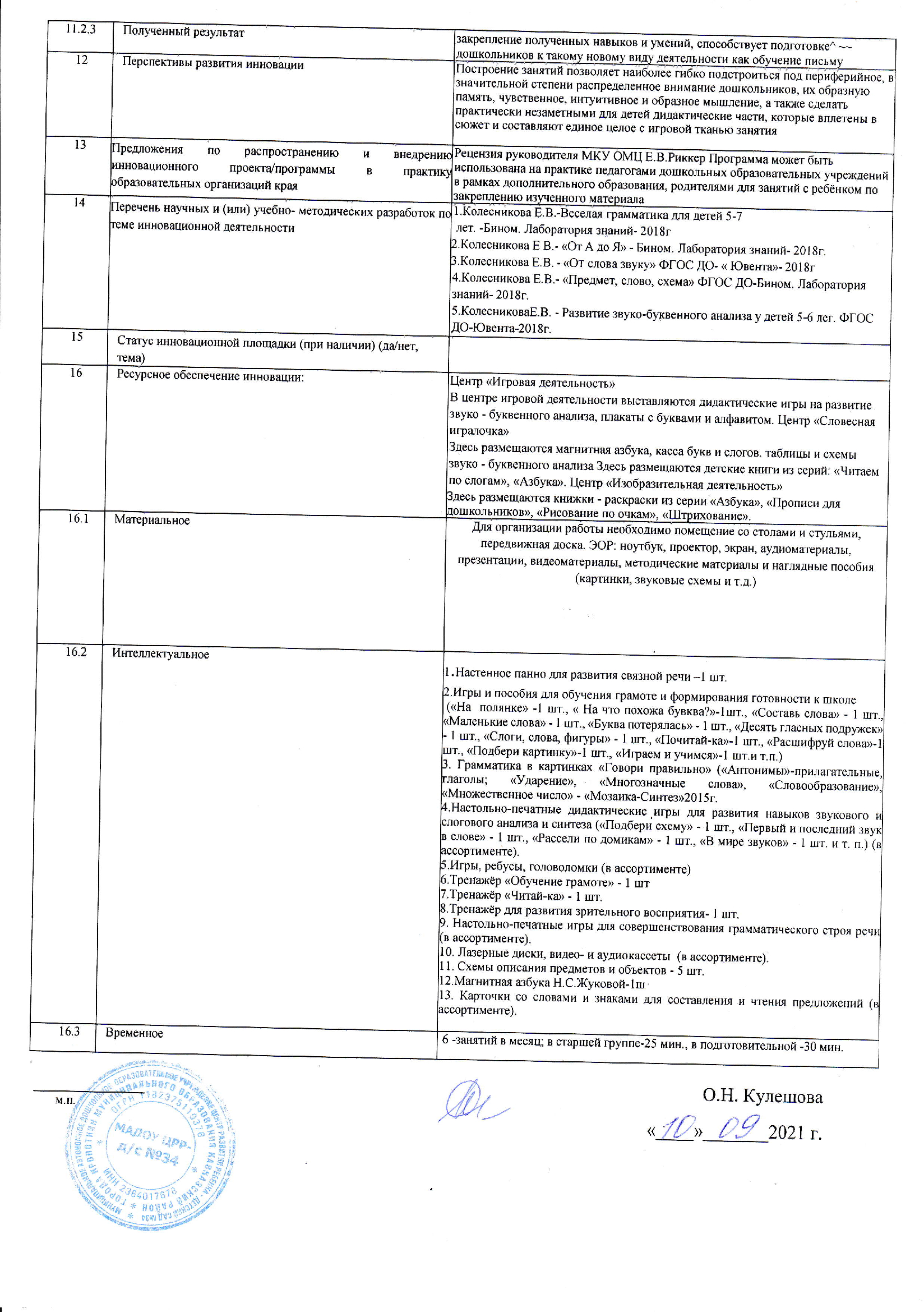 1Наименование инновационного проекта (программы)(тема)Дополнительная общеразвивающая программа социально-педагогической направленности «Грамотейка» для детей 5-7 лет2Авторы представляемого опытаУчитель -логопед МАДОУ ЦРР –д/с № 34 Кориневская Раиса Георгиевна3Научный руководитель (если есть). Научная степень, звание4Цели внедрения инновационного проекта (программы)Развитие интеллектуальных способностей дошкольников путём обучения чтению и письму.Оказание практической помощи родителям при подготовке детей к школе.Профилактика устной и письменной речи, способствует развитию интеллектуальных способностей дошкольников путём обучения чтению и письму.5Задачи внедрения инновационного проекта (программы)1.Знакомство с буквами родного языка.2.Учить	детей сознательному, правильному, плавному слоговому чтению с постепенным переходом к чтению целыми словами и небольшими предложениями.3.Учить	детей печатать слоги, слова, предложения.6Основная идея (идеи) предлагаемого инновационного проекта (программы)Программой предусмотрен практический наглядно-обучающий материал с разнообразными увлекательными упражнениями и заданиями, направленный на развитие звуковой культуры речи, фонематического слуха, звукобуквенного анализа, связной речи, графомоторных навыков, способствует развитию внимания, мышления и памяти. Развивает интерес и способности к чтению.Основное назначение программы - развитие интеллектуальных способностей дошкольников путём обучения чтению и письму7Нормативно-правовое обеспечение инновационного проекта (программы)Авторская программа разработана на основе трудов таких авторов как Е.В.Колесникова (Программа «От звука к букве. Обучение дошкольников элементам грамоты»), К.В.Шевелёв («Графические диктанты»), Е.Ф.Бортникова (Читаем по слогам), М.П.Белова8Обоснование его/её значимости для развития системы образования Краснодарского краяРецензия на дополнительную образовательную программу старшего преподавателя ООО«ЦДО» Е.В.Крамчанинова.9Новизна(инновационность)Новизна программы «Грамотейка» обусловлена тем, что в соответствии с основными принципами дифференцированной теории когнитивного развития и обучения психолога Н.И. Чуприковой мы полностью отказались от принятой в настоящее время в дошкольных образовательных учреждениях традиционной схемы построения занятий, которая копирует школьную систему.В данной программе каждое занятие включает практически все элементы развития, обучения и воспитания ребенка. Каждое занятие - это калейдоскоп игр, своеобразное путешествие в сказочную страну, которое дошкольники проживают как единое малодифференцированное целое. Занятие обращено главным образом к чувствам детей, педагог выступает как дирижер сложного и многопланового спектакля, актерами и действующими лицами которого являются дети. Такое построение занятия позволяет наиболее гибко подстроиться под периферийное, в значительной степени распределенное вниманиедошкольников, их образную память, чувственное, интуитивное и образное мышление, а также сделать практически незаметными для детей дидактические части, которые вплетены в сюжет и составляют единое целое с игровой тканью занятия.10Практическая значимостьприобщить детей к материалу, дающему пищу воображению, затрагивающему не только интеллектуальную, но и эмоциональную сферу ребёнка.11Механизм реализации инновацииРазвивающий и воспитательный характер обучения основан на расширении кругозора, развитии познавательных интересов, речевом развитии11.1I этап:11.1.1СрокиПервый год обучения11.1.2ЗадачиЧтение:делить слова на слоги;уметь составлять предложения из двух-четырех слов;членить простые предложения на слова;определять место звука в слове;давать характеристику звуку;самостоятельно составлять предложение;составлять рассказ с заданным количеством предложений;11.1.3Полученный результатразвитие речи и подготовку детей к обучению чтению. Модуль включает звуковой анализ синтез.     11.2II этап:11.2.1СрокиВторой год обучения11.2.2Задачисоставлять слова из слогов; делать звукобуквенный анализ слов; знать и называть все буквы алфавита; уметь составлять схемы слов, предложений; -устанавливать порядок звуков в слове;умеют пользоваться слоговыми таблицами; указывают местонахождение